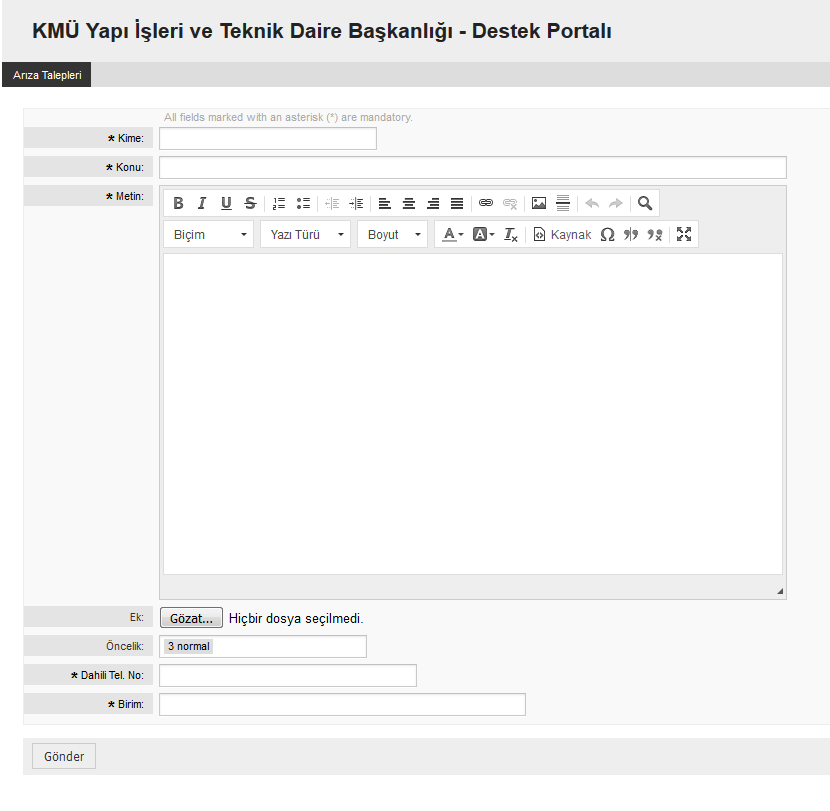 Bu form  http://yapidestek.kmu.edu.tr/otrs/customer.pl  linki üzerinden doldurulacaktır.